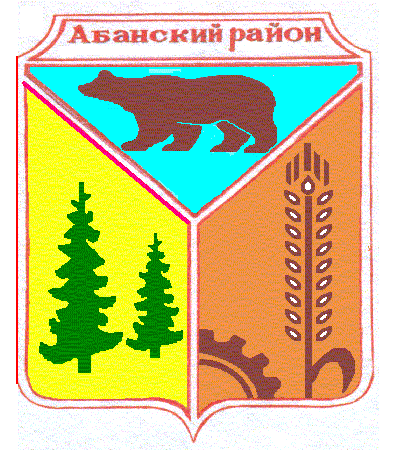 Администрация Никольского сельсоветаАбанского района Красноярского краяПОСТАНОВЛЕНИЕ15.01.2018                                     с. Никольск                             № 1В соответствии с частью 3 статьи 4 Федерального закона от 21.07.2005 № 115-ФЗ «О концессионных соглашениях», статьей 6 Устава Никольского сельсовета Абанского района Красноярского края  ПОСТАНАВЛЯЮ:Утвердить   перечень объектов, в отношении которых планируется заключение концессионных соглашений согласно приложению.Разместить Постановление на официальном сайте Российской Федерации в информационно-телекоммуникационной сети «Интернет» для размещения информации о проведении торгов www.torgi.gov.ru и на официальном сайте администрации Абанского района  www.abannet.ru.     3. Контроль за выполнением настоящего постановления оставляю за собой.     4 . Постановление  вступает в силу со дня его подписания.Глава Никольского  сельсовета                                    Т.И.ВойничПеречень объектов, в отношении которых планируется заключение концессионных соглашенийОб утверждении перечня объектов, в отношении которых планируется заключение концессионных соглашенийПриложениек постановлению администрацииНикольского сельсоветаот  15.01.2018  № 1 